МИНИСТЕРСТВО ОБРАЗОВАНИЕ И НАУКИ САМАРСКОЙ ОБЛАСТИУТВЕРЖДАЮПриказ директора                                                                                                               от 30.05.2023 г. № 184-одРАБОЧАЯ ПРОГРАММа УЧЕБНОЙ ДиСЦИПЛИНЫ ОП.08  Основы предпринимательстваобщепрофессионального цикла основной образовательной программыпрограммы подготовки квалифицированных рабочих, служащих по профессии 15.01.35 Мастер слесарных работСамара, 2023СОДЕРЖАНИЕПОЯСНИТЕЛЬНАЯ ЗАПИСКА ПРОГРАММЫ УЧЕБНОЙ ДИСЦИПЛИНЫОП.08  Основы предпринимательства1.1. Область применения программы  Программа учебной дисциплины является частью основной профессиональной образовательной программы среднего профессионального образования по профессии 15.01.35 Мастер слесарных работ.1.2. Место предмета в структуре основной профессиональной образовательной программы: общепрофессиональные дисциплины1.3. Цели и задачи – требования к результатам освоения предмета:В результате освоения обучающийся должен уметь:-        разрабатывать и реализовывать предпринимательские бизнес-идеи;-        начислять уплачиваемые налоги, заполнять налоговые декларации;-        формировать пакет документов для получения кредита;-        проводить отбор, подбор и оценку  персонала, оформлять трудовые отношения;-        анализировать рыночные потребности и спрос на новые товары и услуги;-        обосновывать ценовую политику;-        выбирать способ продвижения товаров и услуг на рынок;-        составлять бизнес-план на основе современных программных технологий.В результате освоения обучающийся должен знать:-      понятие, функции  и  виды предпринимательства;-      особенности предпринимательской деятельности; -        порядок постановки целей бизнеса и организационные вопросы его создания;-        правовой статус предпринимателя, организационно-правовые формы юридического лица и этапы процесса его образования;-        порядок лицензирования  отдельных видов деятельности;-        юридическую ответственность предпринимателя;-        нормативно-правовую базу, этапы государственной регистрации субъектов малого предпринимательства;-        формы государственной поддержки малого бизнеса;-        системы налогообложения, применяемые субъектами малого и среднего бизнеса, порядок исчисления уплачиваемых налогов;-        виды и формы кредитования малого предпринимательства;-        ценовую  политику в предпринимательстве;-        сущность и назначение бизнес-плана, требования к его структуре и содержанию;-        методики составления бизнес-плана и оценки его эффективности.В процессе освоения учебной дисциплины у студентов должны формироваться общие компетенции (ОК):1.4. Рекомендуемое количество часов на освоение программы:максимальной учебной нагрузки обучающегося  25 часа, в том числе:обязательной аудиторной учебной нагрузки обучающегося  24  часов;самостоятельной работы обучающегося 1 час.2. СТРУКТУРА И СОДЕРЖАНИЕ УЧЕБНОЙ ДИСЦИПЛИНЫ2.1. Объем учебной дисциплины и виды учебной работы2.2. Тематический план и содержание учебной дисциплины  «Основы предпринимательства»3. условия реализации программы3.1. Требования к минимальному материально-техническому обеспечениюРеализация программы требует наличия учебного кабинета социально-экономических дисциплинОборудование учебного кабинета:- посадочные места по количеству обучающихся;- рабочее место преподавателя;- ПК;- раздаточный материалТехнические средства обучения: компьютерные.3.2. Информационное обеспечение обученияПеречень рекомендуемых учебных изданий, Интернет-ресурсов, дополнительной литературыОсновные источники: 1. Лапуста М.Г. Предпринимательство: Учебн. Пособие.2-е изд. – М.: ИНФРА-М, 2019.2. Лапуста М.Г., Мазурина Т.Ю., Скамай Л.Г. Финансы организации : Учебник. – М.: ИНФРА-М, 2019.4. Лапуста М.Г., Старостин Ю.Л. Малое предпринимательство: Учебник. – 2-е изд. – М.: ИНФРА-М, 2019.Дополнительные источники:1.  Конституция РФ.2. Гражданский кодекс РФ.3. Федеральные законы.4. Нормативно-правовые документы Самарской области.5. www.samarafond.ru.6. www.economy.samararegion.ru.4. Контроль и оценка результатов освоенияКонтроль и оценка результатов освоения учебной дисциплины осуществляется преподавателем в процессе проведения практических занятий и лабораторных работ, тестирования, а также выполнения обучающимися индивидуальных заданий, проектов, исследований.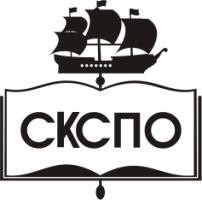 государственное автономное профессиональное образовательное учреждение Самарской области«Самарский колледж сервиса производственного оборудования имени Героя Российской ФедерацииЕ.В. Золотухина»ОБЩАЯ ХАРАКТЕРИСТИКА УЧЕБНОЙ ДИСЦИПЛИНЫСТРУКТУРА и содержание УЧЕБНОЙ ДИСЦИПЛИНЫусловия реализации программы УЧЕБНОЙ ДИСЦИПЛИНЫ Контроль и оценка результатов Освоения      УЧЕБНОЙ ДИСЦИПЛИНЫОК 01.Выбирать способы решения задач профессиональной деятельности, применительно к различным контекстам.ОК 02.Осуществлять поиск, анализ и интерпретацию информации, необходимой для выполнения задач профессиональной деятельности.ОК 03.Планировать и реализовывать собственное профессиональное и личностное развитие.ОК 04.Работать в коллективе и команде, эффективно взаимодействовать с коллегами, руководством, клиентами.ОК 05.Осуществлять устную и письменную коммуникацию на государственном языке с учетом особенностей социального и культурного контекста.ОК 06.Проявлять гражданско-патриотическую позицию, демонстрировать осознанное поведение на основе общечеловеческих ценностей.ОК 07.Содействовать сохранению окружающей среды, ресурсосбережению, эффективно действовать в чрезвычайных ситуациях.ОК 08.Использовать средства физической культуры для сохранения и укрепления здоровья в процессе профессиональной деятельности и поддержания необходимого уровня физической подготовленности.ОК 09.Использовать информационные технологии в профессиональной деятельности.ОК 10.Пользоваться профессиональной документацией на государственном и иностранном языках.ОК 11.Планировать предпринимательскую деятельность в профессиональной сфере.Вид учебной работыОбъем часовМаксимальная учебная нагрузка (всего)24Обязательная аудиторная учебная нагрузка (всего) 24в том числе:     практические занятия14Самостоятельная работа обучающегося (всего)-Итоговая аттестация в форме зачётаИтоговая аттестация в форме зачётаНаименование разделов и темСодержание учебного материала, лабораторные и практические работы, самостоятельная работа обучающихся, курсовая работ (проект) (если предусмотрены)Объем часовУровень освоения1234Раздел 1. Бизнес-планированиеРаздел 1. Бизнес-планированиеТема 1.1 Разработка миссии бизнеса. Структура бизнес-плана.Практические занятия:Разработка бизнес-плана2Тема 1.1 Разработка миссии бизнеса. Структура бизнес-плана.Самостоятельная работа обучающихся:Организационные вопросы создания бизнеса (финансово-экономическое обоснование бизнес-проекта, возможные варианты финансирования бизнес-идей, включая государственную поддержку предпринимательской деятельности).Раздел 2. Правовое регулирование предпринимательской деятельностиРаздел 2. Правовое регулирование предпринимательской деятельностиТема 2.1. Организационно-правовые формы юридического лица. Этапы процесса образования юридического лицаПрактические занятия:Этапы процесса образования юридического лица2Тема 2.2. Регистрация и лицензирование предпринимательской деятельностиПрактические занятия:1. Этапы государственной регистрации субъектов малого бизнеса.2. Составление перечня необходимых документов для государственной регистрации субъектов малого бизнеса.2Раздел 3. Основы бухгалтерского учёта и режимы действующего налогообложенияРаздел 3. Основы бухгалтерского учёта и режимы действующего налогообложенияТема 3.1. Особенности ведения бухгалтерского финансового и налогового учётаПрактические занятия:1. Заполнение бухгалтерского отчёта.2. Заполнение налоговой декларации.2Тема 3.2. Система нормативного регулирования бухгалтерского учёта на предприятиях малого бизнесаПрактические занятия:Налоговая политика государства в отношении субъектов малого и среднего бизнеса.2Тема 3.3. Специальные налоговые режимы: упрощённая система налогообложения (УСН), система налогообложения в виде налога на вменённый доход по отдельным видам предпринимательской деятельностиПрактические занятия:Решение задач5Раздел 4 Имущественные, финансово-кредитные, кадровые ресурсы для малого предпринимательстваРаздел 4 Имущественные, финансово-кредитные, кадровые ресурсы для малого предпринимательстваТема 4.1. Финансовое самообеспечение хозяйствующего субъекта. Выручка. Себестоимость. Прибыль. Анализ и планирование финансов предприятия.Практические занятия:Решение задач2Тема 4.1. Финансовое самообеспечение хозяйствующего субъекта. Выручка. Себестоимость. Прибыль. Анализ и планирование финансов предприятия.Самостоятельная работа обучающихся:Приватизация как способ формирования имущественной базы предпринимательстваТема 4.2. Виды и формы кредитования малого предпринимательстваПрактические занятия:Расчёт финансово-кредитных ресурсов2Раздел 5 Маркетинг в предпринимательской деятельностиРаздел 5 Маркетинг в предпринимательской деятельностиТема 5.1. Цена и ценовая политикаПрактические занятия:Решение задач2Тема 5.2. РекламаПрактические занятия:Разработка рекламы.1Тема 5.2. РекламаСамостоятельная работа обучающихся:Законодательная база рекламной деятельности.Всего:Всего:24Результаты обучения(освоенные умения, усвоенные знания)Формы и методы контроля и оценки результатов обучения должен уметь:-        разрабатывать и реализовывать предпринимательские бизнес-идеи;-        начислять уплачиваемые налоги, заполнять налоговые декларации;-        формировать пакет документов для получения кредита;-        проводить отбор, подбор и оценку  персонала, оформлять трудовые отношения;-        анализировать рыночные потребности и спрос на новые товары и услуги;-        обосновывать ценовую политику;-        выбирать способ продвижения товаров и услуг на рынок;-        составлять бизнес-план на основе современных программных технологий.должен знать:-      понятие, функции  и  виды предпринимательства;-      особенности предпринимательской деятельности; -        порядок постановки целей бизнеса и организационные вопросы его создания;-        правовой статус предпринимателя, организационно-правовые формы юридического лица и этапы процесса его образования;-        порядок лицензирования  отдельных видов деятельности;-        юридическую ответственность предпринимателя;-        нормативно-правовую базу, этапы государственной регистрации субъектов малого предпринимательства;-        формы государственной поддержки малого бизнеса;-        системы налогообложения, применяемые субъектами малого и среднего бизнеса, порядок исчисления уплачиваемых налогов;-        виды и формы кредитования малого предпринимательства;-        ценовую  политику в предпринимательстве;-        сущность и назначение бизнес-плана, требования к его структуре и содержанию;-        методики составления бизнес-плана и оценки его эффективности.Тестирование; индивидуальные задания;решение задач;практические занятия;доклады, рефераты по заданным темамзачёт.